Олимпиада по окружающему миру 3 класс 2016-2017 учебный годФамилия_____________________________________________________Имя_________________________________________________________Отчество_____________________________________________________Школа_______________________________________________________Задания, оцениваемые в 1 баллЗапиши ответ, одним словом:Время суток для наблюдения звёзд____________________________________________Место, где река впадает в озеро, море? ________________________________________Наука о прошлом  человечества.  _____________________________________________Какую звезду можно увидеть днём? ___________________________________________ Месяц с самым длинным днём. _______________________________________________Крупная река Сибири с женским именем. ______________________________________Самый большой материк на Земле. ___________________________________________Что означает «плач» берёзы весной? __________________________________________ Почему Земля относится к планетам? Обведи букву правильного ответа.а) потому что так поётся в песняхб) потому что на её поверхности вещества не раскаленыв) потому что она большаяг) потому что она имеет форму шараНазвания каких животных состоят из 2 букв? Напиши.Ответ: _________________________________________________________________________________________________________________________________________________________________________________________________________________Верны ли утверждения?  Возле неверного высказывания пиши "НЕТ".   Возле верного высказывания пиши "ДА".Где у кузнечика ухо? Обведи букву правильного ответа.
а) на голове                  б) на спине               в) на ноге
В каждой группе названий зачеркни «лишнее» понятие.А) Луна, Земля, Солнце, Колумб.Б) Россия, Франция, Санкт-Петербург, Германия.В) Лучина, телевизор, лапти, карета.Г) Пингвин, кит, страус, аист. Д) Гейзер, компас, барометр, термометрКто поёт под водой?Ответ: ___________________________________________________________Определи, чьё это меню: муравьи, трава, ягоды, мёд, жёлуди, орехи, лось, кабан, рыба.Ответ: ___________________________________________________________Какие ягоды можно собрать в лесу и положить в эту корзину? Впиши в клетки названия этих ягод.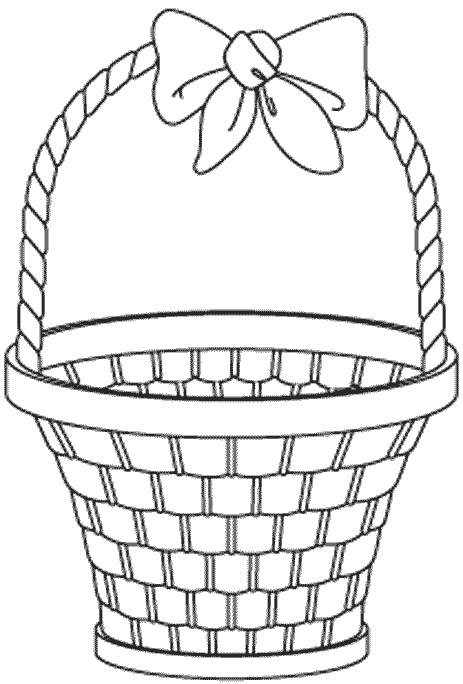  Какого моря не существует? Подчеркни.Красное море,  Белое море,  Черное море,  Синее море,  Желтое море. Буквомикс. Угадай название обитателей морей и океанов. Найди среди них лишнее, объясни почему.МАКЛАРЬ =_________________________________.ЛОТКАША = ________________________________.ОВОДРОСЛИ = ________________________________.УЗЫМЕД = _____________________________________.Ответ: _____________________________________________________________________________________________________________________________________________________________________________________________________________________Задания, оцениваемые в 2 балла Прочитай название птиц. Для этого в каждом ряду надо зачеркнуть одинаковые буквы.СИМОРЛУМСРЯПУКИА________________________________________________ПОВТИОК ЩЬТКЬУВХА ________________________________________________БИВХЕРАВСХАКСУТИ _________________________________________________Лабораторная крыса, которая съела экспериментальную таблетку и стала невидимой, сбежала из клетки. Учёные знают, что она все ещё в лаборатории, но как её обнаружить?Ответ: ____________________________________________________________________________________________________________________________________________________________________________________________________________________________________________________________________________________________Назови животное, которое встречается повсеместно: в лесу, и  в пустыне, в Австралии и Америке. Хоть раз в жизни, но ты видел его или ещё увидишь живьём. Оно в сто раз меньше человека, но его почему-то некоторые боятся, а вот слонам это животное доставляет действительно большие неприятности.Ответ: _________________________________________________________________ Одни считают, что он нужен для украшения. Другие думают, что он нужен лишь для того, чтобы задирать его кверху, когда важничаешь. На самом деле он одновременно и фильтр, и печка, и сторожевой пост. Что это? 	Ответ: ________________________________________________________________ Допиши нужное слово, сохраняя смысловую связь в каждой строке.           а) автомобиль - бензин, девочка - ____________________________________           б) гвоздь – металл, льдина - ___________________________________________           в) сахар – чистое вещество, почва - ______________________________________           г) бульон – жидкость, кислород - _________________________________________           д) поле – человек, луг - __________________________________________________      17. Отгадай шарады:Задания повышенной сложностиПочему весной запрещена охота? Дай логическое объяснение.Ответ: ____________________________________________________________________________________________________________________________________________________________________________________________________________________________________________________________________________________________Найди ошибки в экологических очерках, используя свои наблюдения в природе.Божья коровка сосредоточенно грызла молодой побег. Синица заметила жука и запрыгала в его сторону. Божья коровка моментально перелетела на ближайший чёрно-красный цветок и стала невидимой для врага.___________________________________________________________________________________________________________________________________________________________________________________________________________________________________________________________________________________________________________________________________________________________________Почему кошки часто умываются?Ответ: ___________________________________________________________________________________________________________________________________________________________________________________________________________________________________________________________________________________________Сделай экологический прогноз. Что произойдёт, если вырубить лес по берегам реки?Ответ: __________________________________________________________________________________________________________________________________________________________________________________________________________________________________________________________________________________________________________________________________________________________________________________________________________________________________________Природа может обойтись без человека, а человек нетНа Земле 6 материков и 4 океанаРоссия расположена на материке ЕвропаТигры умеют плаватьЛягушка пьёт ногойУ только что родившегося ежа иголки колютсяКролики к зиме меняют свою шубуСтрекоза – самый прожорливый хищник планетыАрбуз - это фруктУ кукушки кукует самецВ шараде первый слог — число,В нем букву справа зачеркнем,Рогатый скот второй даст слог.Ответ у дерева найдем. Ответ:___________________Местоимение, предлог,Меж них – фамилия поэта,А целое – известный плод,Что зреет на исходе лета. Ответ:_______________________